Standard Form GREEN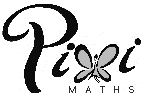 Standard Form AMBERStandard Form RED1) Is each number below written in standard form?    (YES or NO)1) Is each number below written in standard form?    (YES or NO)1) Is each number below written in standard form?    (YES or NO)1) Is each number below written in standard form?    (YES or NO)2) Write as a normal number:2) Write as a normal number:2) Write as a normal number:2) Write as a normal number:3) Write in standard form:3) Write in standard form:3) Write in standard form:3) Write in standard form:4) Write as a normal number:4) Write as a normal number:4) Write as a normal number:4) Write as a normal number:5) Write in standard form:5) Write in standard form:5) Write in standard form:5) Write in standard form:6) Write as a normal number:6) Write as a normal number:6) Write as a normal number:6) Write as a normal number:7) Write in standard form:7) Write in standard form:7) Write in standard form:7) Write in standard form:8) Calculate the following, giving your answers in standard form:8) Calculate the following, giving your answers in standard form:1) Is each number below written in standard form?    (YES or NO)1) Is each number below written in standard form?    (YES or NO)1) Is each number below written in standard form?    (YES or NO)1) Is each number below written in standard form?    (YES or NO)2) Write as a normal number:2) Write as a normal number:2) Write as a normal number:2) Write as a normal number:3) Write in standard form:3) Write in standard form:3) Write in standard form:3) Write in standard form:4) Write as a normal number:4) Write as a normal number:4) Write as a normal number:4) Write as a normal number:5) Write in standard form:5) Write in standard form:5) Write in standard form:5) Write in standard form:6) Write as a normal number:6) Write as a normal number:6) Write as a normal number:6) Write as a normal number:7) Write in standard form:7) Write in standard form:7) Write in standard form:7) Write in standard form:8) Calculate the following, giving your answers in standard form:8) Calculate the following, giving your answers in standard form:1) Is each number below written in standard form?    (YES or NO)1) Is each number below written in standard form?    (YES or NO)1) Is each number below written in standard form?    (YES or NO)1) Is each number below written in standard form?    (YES or NO)2) Write as a normal number:2) Write as a normal number:2) Write as a normal number:2) Write as a normal number:3) Write in standard form:3) Write in standard form:3) Write in standard form:3) Write in standard form:4) Write as a normal number:4) Write as a normal number:4) Write as a normal number:4) Write as a normal number:5) Write in standard form:5) Write in standard form:5) Write in standard form:5) Write in standard form:6) Write as a normal number:6) Write as a normal number:6) Write as a normal number:6) Write as a normal number:7) Write in standard form:7) Write in standard form:7) Write in standard form:7) Write in standard form:8) Calculate the following, giving your answers in standard form:8) Calculate the following, giving your answers in standard form: